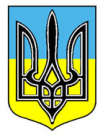 ДЕРЖАВНА СЛУЖБА ГЕОЛОГІЇ ТА НАДР УКРАЇНИН А К А З«22» квітня 2016 р.               Київ                                            № 141Щодо анулювання спеціального дозволу на користування надрами № 4560 від 17.12.2007 На виконання постанови Житомирського окружного адміністративного суду від 29.02.2016 у адміністративній справі № 806/1513/15 припинено права користування надрами шляхом анулювання спеціального дозволу на користування надрами № 4560 від 17.12.2007, наданого Сільськогосподарському приватному підприємству «Володар Агро», НАКАЗУЮ:1. Анулювати спеціальний дозвіл на користування надрами № 4560 від 17.12.2007, наданий Сільськогосподарському приватному підприємству «Володар Агро»  з метою видобування граніту Зубринського родовища, розташованого в Житомирській області.2. Контроль за виконанням цього наказу залишаю за собою.Т.в.о. Голови                                                                                       М.О. Бояркін 